NOTE: Please send the required documents: 1. final paper(doc&pdf), 2. filled registration form, 3. Payment Voucher to meamt@iased.org (Mail Subject: Paper ID+Registration).ATTENDEE INFORMATION*Full Name:                     *Position√:  Prof. □  Assoc. Prof. □  Asst. Prof. □   Dr. □  Mr. □  Ms. □*Affiliation:                                                   *Nationality:                                                  *Email:                             *Mobile Phone:                             Emergency Contact(Name&Mobile):                                            Address& Zip Code (for post use):                                                             Catering Service(June 19)√:  Lunch □           Dinner □Special dietary√: Diabetic □  Vegetarian □  Halal food □  Other □  (please specify:        )Special requirements:                                                                PAPER INFORMATION*Paper ID:                *Paper Pages:              *Additional Page:                 *Paper Tile:                                                                                       *Authors:                                                                          *Will you attend the conference    Yes □  No □*Presentation Type√:  Oral □          Poster □         Remote Video □          Video □ Student ID No.(student only):                                 IASED Member No.(member only):                            * Receipt Issued to:                                         REGISTRATION FEE(by US dollar)*Notice*Ordinary length limits is 5-10 pages per paper, If the paper exceeds 6 pages, the additional pages will be charged.*All papers will be published on-line. *For "No shows", registration fee is nonrefundable. 
*Cancellation policy: A written refund/cancellation request received by 30 December 2020 can be accepted, and a US$100 administrative fee will be charged. After 30 December 2020, the refund/cancellation request will not be accepted. *Presentation only fee covers: Attend meeting session of June. 19 only to do presentation(not publish paper)+ coffee breaks, lunch and dinner+ conference kits.   
*Full registration fee covers :(Author only) publication fee + meeting sessions on June 18-20 + 2 coffee breaks, 1 lunch, 1 dinner on June 19 + conference kits.PAYMENT INFORMATIONOnline Payment linkage http://meeting.yizhifubj.com.cn/web/main.action?meetingId=351* VISA /Master can valid. No handling fees, please calculate the amount and pay.Please fill your E-mail address used for payment and Confirmation Number you received after paying. * As the system will intercept the email address for multiple payments, it is recommended to use different email for each paymentIASED MEMBER APPLICATIONJoin IASED now to quality for member registration rates. Please compile and return the Membership Form along with your CV to membership@iased.org. Your application will be processed in 5 working days.                                                    OTHERFinally, we suggest you write down a biographical sketch here, for use of making introductions by Session Chair before your presentation gets started.20-120 Words(1-6.5 lines)MEAMT 2021 Conference Committee                                                       Oslo, Norway MEAMT 2021 Registration Form 2020 5th International Conference on Material Engineering and Advanced Manufacturing Technology 18-20 June 2021|Oslo, Norway |www.meamt.orgCategoryEarly(due by Feb. 20)Regular(due by April.15)Late(After April.15)On-siteJune.18-19Online presentation (Untill June. 18)Your ChoiceIASED Member USD 600USD 650USD 700USD 750USD 350Nonmember USD 650USD 700USD 750USD 800USD 380Student USD 550USD 600USD 650USD 700USD 320Presentation Only USD 450USD 500USD 550USD 600USD 250Listener USD 380USD 450USD 500USD 550USD 200Social Networking EventTBDTBDTBDTBDTBDAcademic Visit OptionalTBDTBDTBDTBDTBDExtra ItemCostYour ChoiceExtra Page/Per pageUSD 70Extra Paper UploadUSD 370Extra Banquet TicketUSD 70E-mail: Confirmation Number: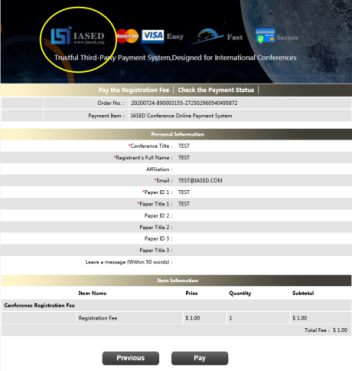 *Please make sure the conference organizer, IASED’s logo is always appear on the page until you click “ Pay”. Then you will be directed to payment page. 